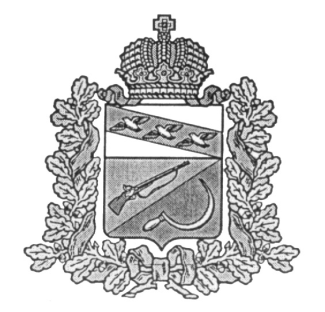 АДМИНИСТРАЦИЯМЕЛЕХИНСКОГО СЕЛЬСОВЕТАЩИГРОВСКОГО РАЙОНА КУРСКОЙ ОБЛАСТИПОСТАНОВЛЕНИЕ От «25» февраля 2021 года   №9О внесении изменений в постановление  от 26.07.2019 г № 68 «Об утверждении новой редакции Положения о представлении гражданином, претендующим на замещение должностей муниципальной службы, муниципальными служащими сведений о доходах, расходах, об имуществе и обязательствах имущественного характера, а также сведений о доходах, расходах, об имуществе и обязательствах имущественного характера своих супруги (супруга) и несовершеннолетних детей»В соответствии с Федеральным законом от 31 июля 2020 года № 259-ФЗ «О цифровых финансовых активах, цифровой валюте и о внесении изменений в отдельные законодательные акты Российской Федерации», с  Указом Президента Российской Федерации от 10 декабря 2020 года № 778 «О мерах по реализации отдельных положений Федерального закона «О цифровых финансовых активах, цифровой валюте и о внесении изменений в отдельные законодательные акты Российской Федерации», Федеральным законом от 06.10.2003 года № 131-ФЗ «Об общих принципах организации местного самоуправления в Российской Федерации», Федеральным законом от 02.03.2007 года № 25-ФЗ «О муниципальной службе в Российской Федерации» Федеральным законом от 25.12.2008 года № 273-ФЗ «О противодействии коррупции», Федеральным законом от 03.12.2012 года № 230-ФЗ «О контроле за соответствием расходов лиц, замещающих государственные должности, и иных лиц их доходам», Законом Курской области от 13.06.2007 года № 60-ЗКО «О муниципальной службе в Курской области», в целях обеспечения мер по противодействию коррупции, Администрация сельсовета Щигровского района постановляет:1. Внести изменения в постановление от 26.07.2019 г № 61 «Об утверждении новой редакции Положения о представлении гражданином, претендующим на замещение должностей муниципальной службы, муниципальными служащими сведений о доходах, расходах, об имуществе и обязательствах имущественного характера, а также сведений о доходах, расходах, об имуществе и обязательствах имущественного характера своих супруги (супруга) и несовершеннолетних детей»:1.1. Пункта 3 «Положения о представлении гражданином, претендующим на замещение должностей муниципальной службы, муниципальными служащими сведений о доходах, расходах, об имуществе и обязательствах имущественного характера, а также сведений о доходах, расходах, об имуществе и обязательствах имущественного характера своих супруги (супруга) и несовершеннолетних детей» дополнить абзацем следующего содержания:«Установить, что с 1 января по 30 июня 2021 г. включительно, граждане, претендующие на замещение муниципальных должностей Мелехинского сельсовета Щигровского района Курской области и муниципальных служащих Мелехинского сельсовета вместе со сведениями, представляемыми по форме справки,  представляют уведомление о принадлежащих им, их супругам и несовершеннолетним детям цифровых финансовых активах, цифровых правах, включающих одновременно цифровые финансовые активы и иные цифровые права, утилитарных цифровых правах и цифровой валюте (при их наличии) по форме согласно приложению № 1.  Уведомление представляется по состоянию на первое число месяца, предшествующего месяцу подачи документов для замещения соответствующей должности.»2. Контроль за исполнением настоящего постановления оставляю за собой.3. Постановление вступает в силу со дня его официального обнародования и распространяется на правоотношения, возникшие с 01.01.2021 года.Глава Мелехинского сельсовета                    Щигровского района                                              А.В.СмахтинПриложение № 1 к постановлению Администрации Мелехинского сельсоветаЩигровского района От «25» февраля 2021 года   №9Уведомление о наличии цифровых финансовых активов, 
цифровых прав, включающих одновременно цифровые 
финансовые активы и иные цифровые права, 
утилитарных цифровых прав, цифровой валюты уведомляю  о наличии у меня, моей супруги (моего супруга), несовершеннолетнего ребенка (нужное подчеркнуть) следующего имущества: 1. Цифровые финансовые активы, цифровые права, включающие одновременно цифровые финансовые активы и иные цифровые права 2. Утилитарные цифровые права 3. Цифровая валюта по состоянию на ______________________Я, (фамилия, имя, отчество) № п/п Наименование 
цифрового финансового актива или цифрового права1 Дата приобретения Общее количество Сведения об операторе информационной системы, 
в которой осуществляется выпуск цифровых 
финансовых активов2 1 2 3 4 5 1 2 № п/п Уникальное условное обозначение3 Дата приобретения Объем инвестиций (руб.) Сведения об операторе инвестиционной платформы4 1 2 3 4 5 1 № п/п Наименование 
цифровой валюты Дата приобретения Общее количество 1 2 3 4 1 (фамилия и инициалы) (подпись и дата)